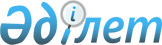 Қазақстан Республикасының тауар биржалары туралы заңнамасын жетiлдiру жөнiнде ұсыныстар енгiзу үшiн ведомствоаралық жұмыс тобын құру туралыҚазақстан Республикасы Премьер-Министрінің 2003 жылғы 21 қазандағы N 255-ө өкімі

      Қазақстан Республикасының тауар биржалары туралы заңнамасын жетiлдiру жөнiнде ұсыныстар әзiрлеу мақсатында: 

      1. Қосымшаға сәйкес құрамда Қазақстан Республикасының тауар биржалары туралы заңнамасын жетiлдiру жөнiнде ұсыныстар енгiзу үшiн ведомствоаралық жұмыс тобы құрылсын (бұдан әрi - жұмыс тобы). 

      2. Жұмыс тобы екi ай мерзiмде: 

      1) Қазақстан Республикасының тауар биржалары туралы заңнамасына талдау жүргiзсiн және оны жетiлдiру жөнiндегi шаралар туралы нақты ұсыныстарды Қазақстан Республикасының Үкiметiне енгізсін; 

      2) "Қазақстан Республикасында биржалық қызметтi дамыту жөнiндегi шаралар туралы" Қазақстан Республикасы Үкiметiнiң 2000 жылғы 12 тамыздағы N 1253 қаулысын  қайта қолдана бастаудың орындылығы туралы қарастырсын. 

      3. Осы өкiмнiң орындалуын бақылау Қазақстан Республикасы Премьер-Министрiнiң бiрiншi орынбасары А.С. Павловқа жүктелсiн.       Премьер-Министр 

Қазақстан Республикасы  

Премьер-Министрiнiң   

2003 жылғы 21 қазандағы 

N 255 өкiмiне      

қосымша         Қазақстан Республикасының тауар биржалары туралы заңнамасын жетiлдiру жөнiнде ұсыныстар енгiзу үшiн ведомствоаралық жұмыс тобының құрамы Нәлiбаев                  - Қазақстан Республикасы Мемлекеттiк 

Әбдiқалық Зәкiрұлы          сатып алу жөнiндегi агенттiгiнiң 

                            төрағасы, жетекшi Әлiмбеков                 - Қазақстан Республикасының 

Бақыт Алтынбекұлы           Мемлекеттiк сатып алу жөнiндегi 

                            агенттiгi төрағасының орынбасары, 

                            жетекшiнiң орынбасары Дәркенбаев                - Қазақстан Республикасы Мемлекеттiк 

Талғат Наймантайұлы         сатып алу жөнiндегi агенттiгiнiң 

                            Мемлекеттiк сатып алу әдiснамасы 

                            басқармасы бастығының орынбасары, 

                            хатшы Айтжанов                  - Қазақстан Республикасының Ауыл 

Дулат Нулиұлы               шаруашылығы вице-министрi Әмрин                     - Қазақстан Республикасының Қаржы 

Асқар Кемеңгерұлы           вице-министрi Асанов                    - Қазақстан Республикасының Әдiлет 

Жақып Қажыманұлы            вице-министрi Әшiмов                    - Қазақстан Республикасының 

Нұрғали Сәдуақасұлы         Энергетика және минералдық 

                            ресурстар бiрiншi вице-министрi Коржова                   - Қазақстан Республикасының 

Наталья Артемовна           Экономика және бюджеттiк жоспарлау 

                            вице-министрi Нұрғалиева                - Қазақстан Республикасының 

Еңлiк Нұрғалиқызы           Қоршаған ортаны қорғау вице-министрі Панкова                   - Қазақстан Республикасы Бас 

Наталья Александровна       прокуратурасының Мемлекеттiк 

                            органдар қызметiнiң заңдылығын 

                            қадағалау жөнiндегi департаментi 

                            заңдарды көлiкте қолдануды 

                            қадағалау жөнiндегi бөлiмiнiң 

                            бастығы (келiсiм бойынша) Сағынтаев                 - Қазақстан Республикасының Табиғи 

Бақытжан Әбдiрұлы           монополияларды реттеу және 

                            бәсекелестiктi қорғау жөнiндегi 

                            агенттiгi төрағасының орынбасары 

                            (келiсiм бойынша) Смағұлов                  - Қазақстан Республикасының 

Болат Советұлы              индустрия және сауда вице-министрi 
					© 2012. Қазақстан Республикасы Әділет министрлігінің «Қазақстан Республикасының Заңнама және құқықтық ақпарат институты» ШЖҚ РМК
				